Employment ApplicationApplicant InformationEducationReferencesPlease list three professional references.Previous EmploymentMilitary ServiceDisclaimer and SignatureI certify that my answers are true and complete to the best of my knowledge. If this application leads to employment, I understand that false or misleading information in my application or interview may result in my release.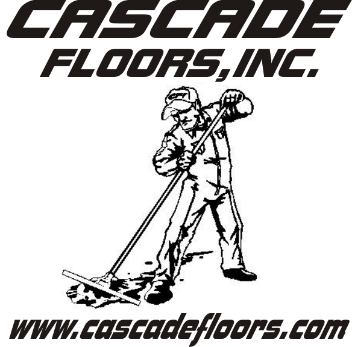 Cascade Floors Inc.Full Name:Date:LastFirstM.I.Address:Street AddressApartment/Unit #CityStateZIP CodePhone:EmailDate Available:Social Security No.:Desired Salary:$Position Applied for:Are you a citizen of the United States?YES☐NO☐If no, are you authorized to work in the U.S.?YES☐NO☐Have you ever worked for this company?YES☐NO☐If yes, when?Have you ever been convicted of a felony?YES☐NO☐If yes, explain:High School:Address:From:To:Did you graduate?YES☐NO☐Diploma::College:Address:From:To:Did you graduate?YES☐NO☐Degree:Other:Address:From:To:Did you graduate?YES☐NO☐Degree:Full Name:Relationship:Company:Phone:Address:Full Name:Relationship:Company:Phone:Address:Address:Full Name:Relationship:Company:Phone:Address:Company:Phone:Address:Supervisor:Job Title:Starting Salary:$Ending Salary:$Responsibilities:From:To:Reason for Leaving:May we contact your previous supervisor for a reference?YES☐NO☐Company:Phone:Address:Supervisor:Job Title:Starting Salary:$Ending Salary:$Responsibilities:From:To:Reason for Leaving:May we contact your previous supervisor for a reference?YES☐NO☐Company:Phone:Address:Supervisor:Job Title:Starting Salary:$Ending Salary:$Responsibilities:From:To:Reason for Leaving:May we contact your previous supervisor for a reference?YES☐NO☐Branch:From:To:Rank at Discharge:Type of Discharge:If other than honorable, explain:Signature:Date: